申請日     年   月   日PwCコンサルティング合同会社「医療従事者のための児童虐待初期対応研修の在り方に関する調査研究」運営事務局　殿機関名　代表者　　　　　　　　　　　　　　　　　　印住　所　〒 TEL　E-mail　担当者名研修コンテンツ利用許可申請書厚生労働省 令和２年度子ども・子育て支援推進調査研究事業「医療従事者のための児童虐待初期対応研修の在り方に関する調査研究」にて作成された研修コンテンツについて、研修および教育活動での利用を目的として、利用許可をいただきたく申請いたします。利用に際しては利用条件、注意事項を遵守いたします。記利用したい研修コンテンツに○をお付けください（共通セッションは必ず選択してください）共通セッション「虐待から子どもたちを守るために　～私たち医療者ができること～」専門セッション１「虐待に気付くために…もうすこし詳しく…　～診療へのサポート～」専門セッション２「歯科だからできること～親子へのサポート～」利用を予定している研修会／その他用途の概要以上＜研修コンテンツ各種＞共通セッション　虐待から子どもたちを守るために～私たち医療者にできること～専門セッション１（医科）　虐待に気付くために　…もうすこし詳しく…～診療のサポート～専門セッション２（歯科）　歯科だからできること　～親子へのサポート～【コンテンツ利用条件】下記の条件を満たす申請者がコンテンツを利用できます。用途研修本研修コンテンツを利用する講師育成のため対象者医師会歯科医師会医療機関主に医療従事者で構成する学会医療系大学・専門学校自治体その他行政機関（警察など）録画不可【コンテンツ利用上の注意事項】　各セッションの利用上の注意事項は以下の通りです。　○利用ルール○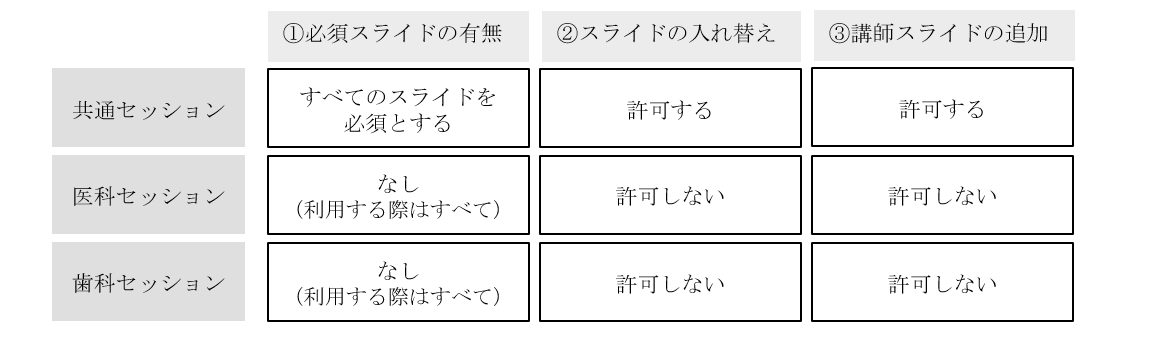 ○セッション組み合わせ○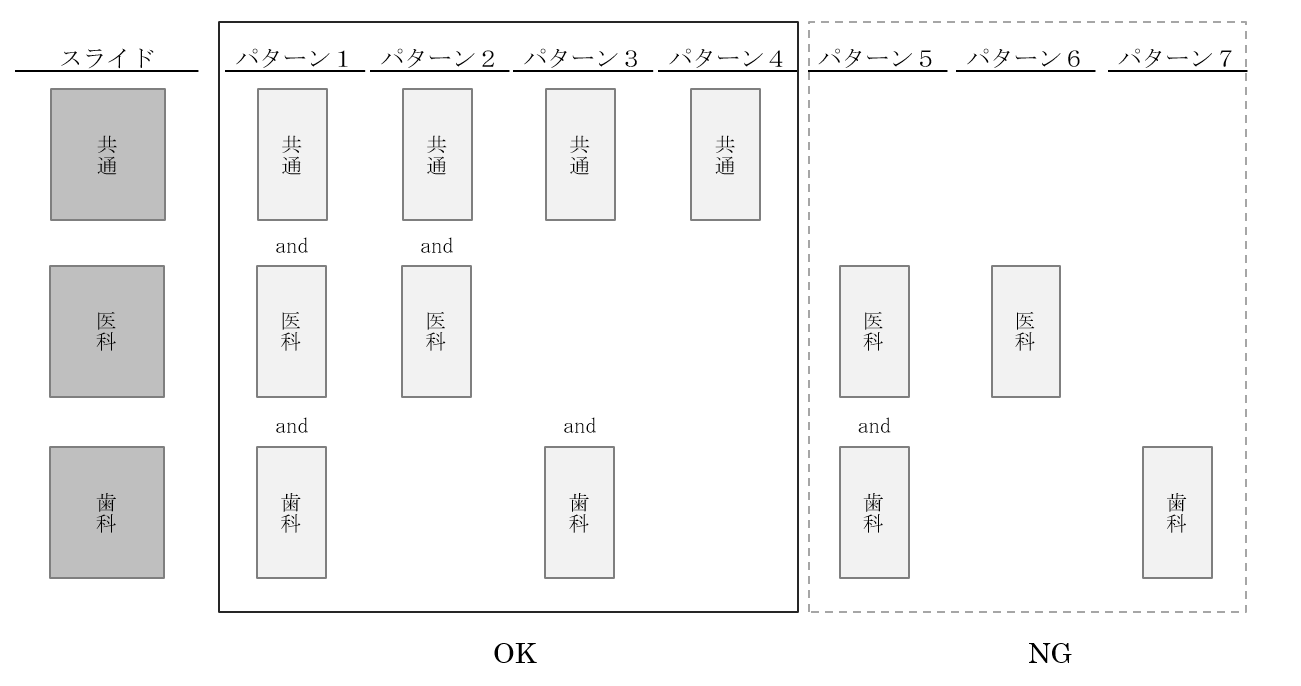 【申請書の提出方法】申請書をPDF化して電子メールで送信をお願いします。個人情報保護の観点から添付資料へのパスワード設定を推奨します。送信先E-mail：JP_Cons_psy@pwc.com宛先：PwCコンサルティング合同会社「医療従事者のための児童虐待初期対応の在り方に関する調査研究」運営事務局イベント名称開催日時主催団体講師、登壇者参加者数利用目的・理由・形態など